PREDSEDA NÁRODNEJ RADY SLOVENSKEJ REPUBLIKYČíslo: CRD-590/2018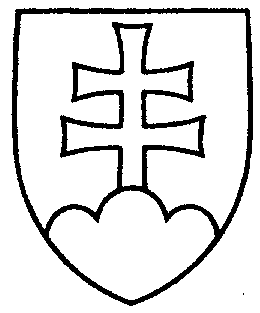 952 ROZHODNUTIEPREDSEDU NÁRODNEJ RADY SLOVENSKEJ REPUBLIKYz 22. marca 2018o neuplatňovaní mandátu poslancov Národnej rady Slovenskej republiky, o vyhlásení nastúpenia náhradníkov na neuplatňované mandáty poslancov Národnej rady Slovenskej republiky a o uplatňovaní mandátu poslancov Národnej rady Slovenskej republiky   b e r i e m   n a   v e d o m i e, že1. prezident Slovenskej republiky po prijatí demisie vlády Slovenskej republiky vymenoval 22. marca 2018 novú vládu Slovenskej republiky,2. vymenovaním poslancov Národnej rady Slovenskej republiky                - Petra Pellegriniho,  Miroslava Lajčáka, Petra Kažimíra, Petra Žigu, Jána Richtera, Lászlóa Sólymosa a Árpáda Érseka znovu za predsedu vlády Slovenskej republiky a za  členov vlády Slovenskej republiky ich mandát poslanca Národnej rady Slovenskej republiky sa naďalej neuplatňuje podľa čl. 77 ods. 2 Ústavy Slovenskej republiky,    - Richarda Rašiho a Gábora Gála za členov vlády Slovenskej republiky ich mandát poslanca sa od 22. marca 2018 neuplatňuje podľa čl. 77 ods. 2 Ústavy Slovenskej republiky;  v y h l a s u j e m3.  podľa § 71 ods. 1 a 4 zákona č. 180/2014 Z. z. o podmienkach výkonu volebného práva a o zmene a doplnení niektorých zákonov v znení neskorších predpisov a § 10  ods. 1 a 2 písm. b) zákona Národnej rady Slovenskej republiky č. 3/1996 Z. z. o rokovacom poriadku Národnej rady Slovenskej republiky v znení neskorších predpisov nastúpenie náhradníkov podľa poradia uvedeného v zápisnici Štátnej komisie pre voľby a kontrolu financovania politických strán o výsledku volieb do Národnej rady Slovenskej republiky
5. marca 2016 nasledovne:- za stranu SMER - sociálna demokracia na neuplatňovaný mandát poslanca Richarda Rašiho nastupuje 22. marca 2018 náhradníčka Mária Janíková, narodená
18. novembra 1970,  bytom Partizánske,            -  za stranu MOST - HÍD na neuplatňovaný mandát poslanca Gábora Gála nastupuje 22. marca 2018 poslanec Národnej rady Slovenskej republiky Péter Vӧrӧs, ktorý od
24. marca 2016 vykonáva mandát poslanca ako náhradník na neuplatňovaný mandát poslankyne Národnej rady Slovenskej republiky Lucie Žitňanskej; 	4. po prijatí demisie vlády Slovenskej republiky si začali uplatňovať mandát poslanca Národnej rady Slovenskej republiky za stranu SMER - sociálna demokracia Robert Fico
a Robert Kaliňák, za stranu MOST - HÍD Lucia Žitňanská,              - uplatnením ich mandátu 22. marca 2018  zanikol mandát  poslanca Národnej rady Slovenskej republiky za stranu SMER - sociálna demokracia Milanovi Mojšovi a Darine Gabániovej, ktorí boli náhradníkmi na neuplatňované mandáty poslancov Roberta Fica
a Roberta Kaliňáka.             Podľa § 71 ods. 5 zákona č. 180/2014 Z. z. o podmienkach výkonu volebného práva a o zmene a doplnení niektorých zákonov v znení neskorších predpisov po zániku mandátu náhradníka zostáva náhradník na tej istej kandidátnej listine a v pôvodnom poradí.Andrej   D a n k o   v. r.